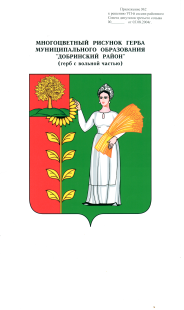 П О С Т А Н О В Л Е Н И ЕАДМИНИСТРАЦИИ СЕЛЬСКОГО ПОСЕЛЕНИЯНИЖНЕМАТРЕНСКИЙ СЕЛЬСОВЕТДобринского муниципального района Липецкой области01.03.2021г.                               с.Нижняя Матренка                             №  14О внесении изменений в постановление администрации                                                сельского поселения Нижнематренский сельсовет                                                               от 15.08.2016г.  № 75 «Об утверждении правил определения                                       нормативных затрат на обеспечение функций главных                                                    распорядителей средств местного бюджета сельского поселения                                  Нижнематренский сельсовет Добринского муниципального района»             По результатам проведенного мониторинга и в целях приведения в                   соответствие с действующим законодательством нормативных правовых актов администрация сельского поселения Нижнематренский сельсовет, администрация сельского поселения Нижнематренский сельсовет                                                                          ПОСТАНОВЛЯЕТ :              1. Внести изменения в Правила определения нормативных затрат на                   обеспечение функций главных распорядителей средств местного бюджета          сельского поселения Нижнематренский сельсовет Добринского муниципального района, прилагаются.       2. Настоящее постановление вступает в силу со дня его официального                     обнародования.       3.  Контроль за исполнением настоящего постановления возложить на                   главного специалиста эксперта администрации сельского поселения Маякову О.А.Глава администрациисельского поселенияНижнематренский сельсовет                                             В.В.БатышкинПриняты    постановлением администрации сельского поселения Нижнематренский сельсовет от 01.03.2021 г. № 14Измененияв Правила определения нормативных затрат на обеспечение функций                  главных распорядителей средств местного бюджета сельского поселения Нижнематренский сельсовет Добринского муниципального района Внести в Правила определения нормативных затрат на обеспечение функций                  главных распорядителей средств местного бюджета сельского поселения Нижнематренский сельсовет Добринского муниципального района, утвержденные постановлением администрации сельского поселения Нижнематренский сельсовет № 75 от 15.08.2016 г. следующие изменения:а) в пункте 2 слова ", включенных в план закупок в соответствии с частью 2 статьи 18 Федерального закона от 5 апреля 2013 года N 44-ФЗ "О контрактной системе в сфере закупок товаров, работ, услуг для обеспечения государственных и муниципальных нужд" исключить.